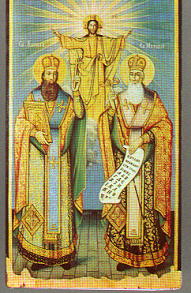 Вх.№………../Дата:……………Д Е К Л А Р А Ц И Яот ………………………………………………………………………………………./трите имена на родител/настойник/родител на ………………………………………………………………клас:…………/трите имена и класа на ученика/В качеството ми на родител/настойник, декларирам следните обстоятелства:Детето ми и/или член от семейството ми не е/не са в досег с КОВИД 19 и не е/не са в карантина:ДАНЕДетето ми няма хронични заболявания, които да застрашават обучението му в присъствена среда:ДА b.   НЕ: Молим посочете хроничното заболяване на детето……………………………………………………………………………………………………………………………………………………………………………………Известно ми е, че за вписване на неверни данни в тази декларация нося отговорност по чл.313 от Наказателния кодекс.						Родител:………………                                                                                                                               /подпис/